Publicado en Madrid el 30/06/2022 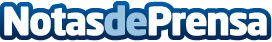 Iberdrola, Acciona y Telefónica lideran en redes sociales entre las empresas del IBEX35Tik Tok entra con fuerza en las estrategias ganadoras de las empresas del IBEX35 con mejor rendimiento en redes sociales, como Iberdrola y ACCIONA. Linkedin es la plataforma con más crecimiento en generación de interacciones entre las empresas del IBEX 35 (+80%)Datos de contacto:MARTA ESTEVEZ RODRIGUEZ617446211Nota de prensa publicada en: https://www.notasdeprensa.es/iberdrola-acciona-y-telefonica-lideran-en Categorias: Nacional Finanzas Comunicación Marketing E-Commerce Recursos humanos Otras Industrias http://www.notasdeprensa.es